Proteger el medio ambiente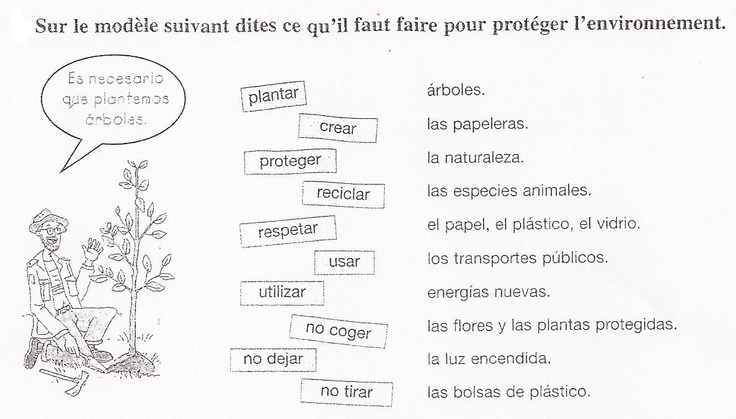 Proteger el medio ambienteProteger el medio ambiente